ДИСТАНЦИОННЫЕ КОНКУРСЫ ДЛЯ ШКОЛЬНИКОВ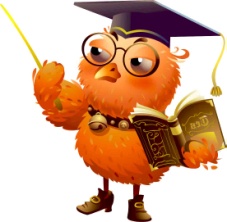 Всероссийский дистанционный конкурс  Победители конкурса "История физической культуры и спорта"Обозный Богдан4 «Б»ГБОУ СОШ № 1208 города МосквыIГринченко Артем1 «Г»МБОУ «СОШ №12» города Энгельса, Саратовской областиIВалювач Екатерина8 «В»МАОУ «Гимназия № 48» г.НорильскIКретова Полина8 «В»МАОУ «Гимназия № 48» г.НорильскIБахтин Алексей4 «Г»МАОУ гимназии № 26 г ТомскIГасымова Айдан4 «Г»МАОУ гимназии № 26 г ТомскIМаслов Матвей4 «Г»МАОУ гимназии № 26 г ТомскIСергиванова Юлия6МБОУ «Старосуркинская СОШ» Альметьевского муниципального района РТIТретьякова Дарья5МБОУ «Средняя общеобразовательная школа №14» имени А.М. Мамонова, г. Старый Оскол, Белгородская областьIКухарева Дарья5МБОУ «Средняя общеобразовательная школа №14» имени А.М. Мамонова, г. Старый Оскол, Белгородская областьIКорепанов Михаил7ГКОУ СО «Режевской детский дом»IКорепанов Артем8ГКОУ СО «Режевской детский дом»IВасильев  Андрей7 «Б»МАОУ  СОШ № 8  г.Мирный  Саха\Я\.IКартоев Станислав4 «А»МАОУ СОШ № 47г.ТомскаIТкачев Виктор9МОУ СОШ с.Журавлевка Краснокутского района Саратовской областиIГалеева  Камила5 «Б»МБОУ СОШ №1  город Бугульма  Республика ТатарстанIКурилюк Яна6 «Б»МБОУ СОШ №1  город Бугульма  Республика ТатарстанIГареев Шамиль3 «В»МОБУ  СОШ №2 г. Нефтекамск Республика БашкортостанIГарифуллин Руслан3 «В»МОБУ  СОШ №2 г. Нефтекамск Республика БашкортостанIМасаева  Карина3 «В»МОБУ  СОШ №2 г. Нефтекамск Республика БашкортостанIСолохов Даниил3 «В»МОБУ  СОШ №2 г. Нефтекамск Республика БашкортостанIКулаков Антон5МОУ –СОШ с.Марфино Аткарского района Саратовской областиIБойкин Виктор7 «А»ГБОУ СОШ №4 г.о. Кинель, Самарская областьIИльина Диана3БОУ «Гимназия №146»  г.ОмскIИльяшенко Анастасия3МОУ «Гимназия иностранных языков» г.УхтаIЖенякова Ирина9 «Б»Муниципальное автономное общеобразовательное учреждение Лицей №1 город Балаково, Саратовская областьIСитдиков Максимилан1 «Б»гимназия №19 им. Н.З. Поповичевой г. ЛипецкаIСуетин Андрей7 «Б»МБОУ «Средняя общеобразовательная школа № 91» г. Новокузнецк  Кемеровская областьIПопович Максим8МКОУ СОШ п. Зерновой Саратовская область, Дергачевский район п.ЗерновойIТуманский Алексей9 «А»МБОУ Русская классическая гимназия № 2, г.ТомскIКулешова Анастасия7 «Б»МБОУ «Лицей Эрудит»IДудников Геннадий7ГБОУАО «СКШИ№2 для детей-сирот и детей,оставшихся без попечения родителей,с ОВЗ VIII вида» ,г.АстраханиФролкина Юля7 «Б»МБОУ «Лицей Эрудит»IФартышева Ира7 «Б»МБОУ «Лицей Эрудит»IГритчина Анна7 «Б»МБОУ «Лицей Эрудит»IПрокопьева Екатерина7 «Б»МБОУ «Лицей Эрудит»IЩеглова Ольга7 «Б»МБОУ «Лицей Эрудит»IМатусова Алина7МБОУ «Средняя общеобразовательная школа №14» имени А.М. Мамонова, г. Старый Оскол, Белгородская областьIIЛукьянова Анастасия7ГБОУАО «СКШИ№2 для детей-сирот и детей,оставшихся без попечения родителей,с ОВЗ VIII вида» ,г.АстраханиIIНафикова Виктория7МБОУ «Подгорновская основная общеобразовательная школа» Ютазинского муниципального района Республики ТатарстанIIIНовоселова Ксения9МБОУ «Средняя общеобразовательная школа №14» имени А.М. Мамонова, г. Старый Оскол, Белгородская областьIIIХоцетовская Виктория11МБОУ «Средняя общеобразовательная школа №14» имени А.М. Мамонова, г. Старый Оскол, Белгородская областьIIIМакиенко Глеб4 «А»МАОУ СОШ № 47г.ТомскаIII